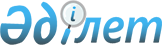 О внесении изменений в постановление акимата Алматинской области N 114 от 28 мая 2007 года "Об утверждении Правил присвоения наименований составных частей населенного пункта, установления требований к присвоению порядковых номеров земельным участкам, зданиям и сооружениям на территории Алматинской области"
					
			Утративший силу
			
			
		
					Постановление акимата Алматинской области от 08 июля 2008 года N 142. Зарегистрировано Департаментом юстиции Алматинской области 17 июля 2008 года за N 2012. Утратило силу постановлением акимата Алматинской области от 20 августа 2014 года N 324

      Сноска. Утратило силу постановлением акимата Алматинской области от 20.08.2014 N 324.

      Примечание РЦПИ:

      В тексте сохранена авторская орфография и пунктуация.      В соответствии с пунктом 4 статьи 28 Закона Республики Казахстан "О нормативных правовых актах", акимат Алматинской области ПОСТАНОВЛЯЕТ:



      1. Внести в постановление акимата Алматинской области от 28 мая 2007 года N 114 "Об утверждении Правил присвоения наименований и переименований составных частей населенного пункта, установления требований к присвоению порядковых номеров земельным участкам, зданиям и сооружениям на территории Алматинской области" (зарегистрированное в Реестре государственной регистрации нормативных правовых актах от 25 июня 2007 года N 1989 и опубликованное в газете "Жетысу" N 84 от 30 июня 2007 года) следующие изменения:



      в правилах утвержденного указанным постановлением пункты 3,4,69,70,71 исключить.



      2. Контроль за исполнением настоящего постановления возложить на первого заместителя акима области Баталова А.Г.



      3. Настоящее постановление вводится в действие по истечении десяти календарных дней со дня первого официального опубликования.      Аким области                               С. Умбетов
					© 2012. РГП на ПХВ «Институт законодательства и правовой информации Республики Казахстан» Министерства юстиции Республики Казахстан
				